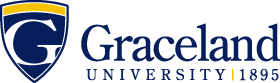 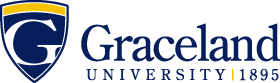 2017-2018Bachelor of Arts (B.A.) Degree – Art (K-8 and 5-12 Teaching Endorsement)Name:       ID:      Bachelor of Arts (B.A.) Degree – Art (K-8 and 5-12 Teaching Endorsement)Name:       ID:      Bachelor of Arts (B.A.) Degree – Art (K-8 and 5-12 Teaching Endorsement)Name:       ID:      Bachelor of Arts (B.A.) Degree – Art (K-8 and 5-12 Teaching Endorsement)Name:       ID:      Bachelor of Arts (B.A.) Degree – Art (K-8 and 5-12 Teaching Endorsement)Name:       ID:      Bachelor of Arts (B.A.) Degree – Art (K-8 and 5-12 Teaching Endorsement)Name:       ID:      Bachelor of Arts (B.A.) Degree – Art (K-8 and 5-12 Teaching Endorsement)Name:       ID:      Bachelor of Arts (B.A.) Degree – Art (K-8 and 5-12 Teaching Endorsement)Name:       ID:      Courses in BOLD are required by this majorCourses in regular type are to fulfill essential education learning requirements and DO NOT have to be taken the specific semester stated.Courses in ITALIC are strongly recommended+denotes courses offered only every other yearALSO REQUIRED FOR GRADUATION120 credit hours39 Upper division credits2.00 GPACompletion of all major & essential education learning requirementsFirst Year FallLearning OutcomeSem HoursDate MetFirst Year SpringLearning OutcomeSem HoursDate MetCourses in BOLD are required by this majorCourses in regular type are to fulfill essential education learning requirements and DO NOT have to be taken the specific semester stated.Courses in ITALIC are strongly recommended+denotes courses offered only every other yearALSO REQUIRED FOR GRADUATION120 credit hours39 Upper division credits2.00 GPACompletion of all major & essential education learning requirementsARTS1210 2-D Design5a3ARTS1220 3-D Design3Courses in BOLD are required by this majorCourses in regular type are to fulfill essential education learning requirements and DO NOT have to be taken the specific semester stated.Courses in ITALIC are strongly recommended+denotes courses offered only every other yearALSO REQUIRED FOR GRADUATION120 credit hours39 Upper division credits2.00 GPACompletion of all major & essential education learning requirementsENGL1100 Discourse I ORENGL1120 Honors Discourse II1a3ARTS2250 Painting3Courses in BOLD are required by this majorCourses in regular type are to fulfill essential education learning requirements and DO NOT have to be taken the specific semester stated.Courses in ITALIC are strongly recommended+denotes courses offered only every other yearALSO REQUIRED FOR GRADUATION120 credit hours39 Upper division credits2.00 GPACompletion of all major & essential education learning requirementsENGL1100 Discourse I ORENGL1120 Honors Discourse II1a3ARTS2600 Professional Practices3Courses in BOLD are required by this majorCourses in regular type are to fulfill essential education learning requirements and DO NOT have to be taken the specific semester stated.Courses in ITALIC are strongly recommended+denotes courses offered only every other yearALSO REQUIRED FOR GRADUATION120 credit hours39 Upper division credits2.00 GPACompletion of all major & essential education learning requirementsARTS1230 Drawing3EDUC1400 Intro to Education3Courses in BOLD are required by this majorCourses in regular type are to fulfill essential education learning requirements and DO NOT have to be taken the specific semester stated.Courses in ITALIC are strongly recommended+denotes courses offered only every other yearALSO REQUIRED FOR GRADUATION120 credit hours39 Upper division credits2.00 GPACompletion of all major & essential education learning requirementsINTD1100 Critical Thinking Lib Arts-Sciences23EDUC1410 Clinical Experience Lab1Courses in BOLD are required by this majorCourses in regular type are to fulfill essential education learning requirements and DO NOT have to be taken the specific semester stated.Courses in ITALIC are strongly recommended+denotes courses offered only every other yearALSO REQUIRED FOR GRADUATION120 credit hours39 Upper division credits2.00 GPACompletion of all major & essential education learning requirementsPSYC1300 Introductory Psychology5c3ENGL2100 Discourse II  ORENGL2120 Honors Discourse II1b3Courses in BOLD are required by this majorCourses in regular type are to fulfill essential education learning requirements and DO NOT have to be taken the specific semester stated.Courses in ITALIC are strongly recommended+denotes courses offered only every other yearALSO REQUIRED FOR GRADUATION120 credit hours39 Upper division credits2.00 GPACompletion of all major & essential education learning requirementsTotal Hours15Total Hours16Courses in BOLD are required by this majorCourses in regular type are to fulfill essential education learning requirements and DO NOT have to be taken the specific semester stated.Courses in ITALIC are strongly recommended+denotes courses offered only every other yearALSO REQUIRED FOR GRADUATION120 credit hours39 Upper division credits2.00 GPACompletion of all major & essential education learning requirementsNotes:       Notes:       Notes:       Notes:       Notes:       Notes:       Notes:       Notes:       Courses in BOLD are required by this majorCourses in regular type are to fulfill essential education learning requirements and DO NOT have to be taken the specific semester stated.Courses in ITALIC are strongly recommended+denotes courses offered only every other yearALSO REQUIRED FOR GRADUATION120 credit hours39 Upper division credits2.00 GPACompletion of all major & essential education learning requirementsSecond Year FallLearning OutcomeSemHoursDate MetSecond Year SpringLearning OutcomeSem HoursDate MetCourses in BOLD are required by this majorCourses in regular type are to fulfill essential education learning requirements and DO NOT have to be taken the specific semester stated.Courses in ITALIC are strongly recommended+denotes courses offered only every other yearALSO REQUIRED FOR GRADUATION120 credit hours39 Upper division credits2.00 GPACompletion of all major & essential education learning requirementsARTS1680 Comp Graphic for Art & Design3ARTS2220 Advanced Drawing3Courses in BOLD are required by this majorCourses in regular type are to fulfill essential education learning requirements and DO NOT have to be taken the specific semester stated.Courses in ITALIC are strongly recommended+denotes courses offered only every other yearALSO REQUIRED FOR GRADUATION120 credit hours39 Upper division credits2.00 GPACompletion of all major & essential education learning requirementsARTS2240 Art and Social Practice+3ARTS2310 Art Hist: Ren. to Modern3Courses in BOLD are required by this majorCourses in regular type are to fulfill essential education learning requirements and DO NOT have to be taken the specific semester stated.Courses in ITALIC are strongly recommended+denotes courses offered only every other yearALSO REQUIRED FOR GRADUATION120 credit hours39 Upper division credits2.00 GPACompletion of all major & essential education learning requirementsARTS2300 Art Hist: Ancient to Medieval3ARTS3100 Modern to Cont. Art Hist3Courses in BOLD are required by this majorCourses in regular type are to fulfill essential education learning requirements and DO NOT have to be taken the specific semester stated.Courses in ITALIC are strongly recommended+denotes courses offered only every other yearALSO REQUIRED FOR GRADUATION120 credit hours39 Upper division credits2.00 GPACompletion of all major & essential education learning requirementsEDUC2420 Teacher Educ. Entry Workshop*0PSYC2250 Developmental Psychology3Courses in BOLD are required by this majorCourses in regular type are to fulfill essential education learning requirements and DO NOT have to be taken the specific semester stated.Courses in ITALIC are strongly recommended+denotes courses offered only every other yearALSO REQUIRED FOR GRADUATION120 credit hours39 Upper division credits2.00 GPACompletion of all major & essential education learning requirementsKnowledge of Human Cultures: Histories5d3Global Learning      43Courses in BOLD are required by this majorCourses in regular type are to fulfill essential education learning requirements and DO NOT have to be taken the specific semester stated.Courses in ITALIC are strongly recommended+denotes courses offered only every other yearALSO REQUIRED FOR GRADUATION120 credit hours39 Upper division credits2.00 GPACompletion of all major & essential education learning requirementsKnowledge of Physical and Natural World: Math6b3Knowledge of Physical and Natural World: Math6b3Courses in BOLD are required by this majorCourses in regular type are to fulfill essential education learning requirements and DO NOT have to be taken the specific semester stated.Courses in ITALIC are strongly recommended+denotes courses offered only every other yearALSO REQUIRED FOR GRADUATION120 credit hours39 Upper division credits2.00 GPACompletion of all major & essential education learning requirementsKnowledge of Human Cultures: Science      6a3Courses in BOLD are required by this majorCourses in regular type are to fulfill essential education learning requirements and DO NOT have to be taken the specific semester stated.Courses in ITALIC are strongly recommended+denotes courses offered only every other yearALSO REQUIRED FOR GRADUATION120 credit hours39 Upper division credits2.00 GPACompletion of all major & essential education learning requirementsTotal Hours18Total Hours18Courses in BOLD are required by this majorCourses in regular type are to fulfill essential education learning requirements and DO NOT have to be taken the specific semester stated.Courses in ITALIC are strongly recommended+denotes courses offered only every other yearALSO REQUIRED FOR GRADUATION120 credit hours39 Upper division credits2.00 GPACompletion of all major & essential education learning requirementsNotes:  *Apply to the Teacher Education Program during EDUC2420 Teacher Education Entry Workshop.	Notes:  *Apply to the Teacher Education Program during EDUC2420 Teacher Education Entry Workshop.	Notes:  *Apply to the Teacher Education Program during EDUC2420 Teacher Education Entry Workshop.	Notes:  *Apply to the Teacher Education Program during EDUC2420 Teacher Education Entry Workshop.	Notes:  *Apply to the Teacher Education Program during EDUC2420 Teacher Education Entry Workshop.	Notes:  *Apply to the Teacher Education Program during EDUC2420 Teacher Education Entry Workshop.	Notes:  *Apply to the Teacher Education Program during EDUC2420 Teacher Education Entry Workshop.	Notes:  *Apply to the Teacher Education Program during EDUC2420 Teacher Education Entry Workshop.	Courses in BOLD are required by this majorCourses in regular type are to fulfill essential education learning requirements and DO NOT have to be taken the specific semester stated.Courses in ITALIC are strongly recommended+denotes courses offered only every other yearALSO REQUIRED FOR GRADUATION120 credit hours39 Upper division credits2.00 GPACompletion of all major & essential education learning requirementsThird Year Fall(check your degree audit!)Learning OutcomeSemHoursDate MetThird Year SpringLearning OutcomeSem HoursDate MetARTS3200 The Printed Image3ARTS3280 Sculpture+3ARTS3240 Eco Art and Ceramics3ARTS3840 Interdisciplinary Studio+3ARTS3300 Art for Elementary School3EDUC3590 Educational Psychology3EDUC3100 Human Relations for Educators33Knowledge of Human Cultures: Humanities5b3EDUC3580 Psych of Exceptional**3ENGL3100 Discourse III1c3Total Hours15Total Hours     15Notes:        **Students with a 2.5 GPA can petition to take EDUC3580 during the sophomore year or it can also be taken the summer prior to their junior year online.Notes:        **Students with a 2.5 GPA can petition to take EDUC3580 during the sophomore year or it can also be taken the summer prior to their junior year online.Notes:        **Students with a 2.5 GPA can petition to take EDUC3580 during the sophomore year or it can also be taken the summer prior to their junior year online.Notes:        **Students with a 2.5 GPA can petition to take EDUC3580 during the sophomore year or it can also be taken the summer prior to their junior year online.Notes:        **Students with a 2.5 GPA can petition to take EDUC3580 during the sophomore year or it can also be taken the summer prior to their junior year online.Notes:        **Students with a 2.5 GPA can petition to take EDUC3580 during the sophomore year or it can also be taken the summer prior to their junior year online.Notes:        **Students with a 2.5 GPA can petition to take EDUC3580 during the sophomore year or it can also be taken the summer prior to their junior year online.Notes:        **Students with a 2.5 GPA can petition to take EDUC3580 during the sophomore year or it can also be taken the summer prior to their junior year online.Notes:        **Students with a 2.5 GPA can petition to take EDUC3580 during the sophomore year or it can also be taken the summer prior to their junior year online.Notes:        **Students with a 2.5 GPA can petition to take EDUC3580 during the sophomore year or it can also be taken the summer prior to their junior year online.Notes:        **Students with a 2.5 GPA can petition to take EDUC3580 during the sophomore year or it can also be taken the summer prior to their junior year online.Notes:        **Students with a 2.5 GPA can petition to take EDUC3580 during the sophomore year or it can also be taken the summer prior to their junior year online.Notes:        **Students with a 2.5 GPA can petition to take EDUC3580 during the sophomore year or it can also be taken the summer prior to their junior year online.Notes:        **Students with a 2.5 GPA can petition to take EDUC3580 during the sophomore year or it can also be taken the summer prior to their junior year online.Notes:        **Students with a 2.5 GPA can petition to take EDUC3580 during the sophomore year or it can also be taken the summer prior to their junior year online.Notes:        **Students with a 2.5 GPA can petition to take EDUC3580 during the sophomore year or it can also be taken the summer prior to their junior year online.Fourth Year Fall(apply for graduation!)Learning OutcomeSemHoursDate MetFourth Year SpringLearning OutcomeSem HoursDate MetEDUC3520 Secondary Methods – should be taken at same time as ARTS43503EDUC4450 Combination Student Teaching14ARTS4350 Art for Secondary School3ARTS3260 Experimental Media & Processes+3EDUC4230 Classroom Mgt.3EDUC3730 K-6 and 7-12 Combination Practicum (Art) 2 SH***EDUC4100 L.E.P. in Educ.2ARTS4700 Senior Exhibition3Total Hours     17Total Hours14Notes: ***EDUC3730 Combination K-6 and 7-12 Education Practicum 2 sh can be taken the same semester as methods courses or any time after.Notes: ***EDUC3730 Combination K-6 and 7-12 Education Practicum 2 sh can be taken the same semester as methods courses or any time after.Notes: ***EDUC3730 Combination K-6 and 7-12 Education Practicum 2 sh can be taken the same semester as methods courses or any time after.Notes: ***EDUC3730 Combination K-6 and 7-12 Education Practicum 2 sh can be taken the same semester as methods courses or any time after.Notes: ***EDUC3730 Combination K-6 and 7-12 Education Practicum 2 sh can be taken the same semester as methods courses or any time after.Notes: ***EDUC3730 Combination K-6 and 7-12 Education Practicum 2 sh can be taken the same semester as methods courses or any time after.Notes: ***EDUC3730 Combination K-6 and 7-12 Education Practicum 2 sh can be taken the same semester as methods courses or any time after.Notes: ***EDUC3730 Combination K-6 and 7-12 Education Practicum 2 sh can be taken the same semester as methods courses or any time after.Updated:8/7/17DISCLAIMER:  These plans are to be used as guides only and are subject to changes in curriculum requirements. Refer to your Graceland Catalog for complete and accurate information. The student has the ultimate responsibility for scheduling and meeting the graduation requirements.DISCLAIMER:  These plans are to be used as guides only and are subject to changes in curriculum requirements. Refer to your Graceland Catalog for complete and accurate information. The student has the ultimate responsibility for scheduling and meeting the graduation requirements.DISCLAIMER:  These plans are to be used as guides only and are subject to changes in curriculum requirements. Refer to your Graceland Catalog for complete and accurate information. The student has the ultimate responsibility for scheduling and meeting the graduation requirements.DISCLAIMER:  These plans are to be used as guides only and are subject to changes in curriculum requirements. Refer to your Graceland Catalog for complete and accurate information. The student has the ultimate responsibility for scheduling and meeting the graduation requirements.DISCLAIMER:  These plans are to be used as guides only and are subject to changes in curriculum requirements. Refer to your Graceland Catalog for complete and accurate information. The student has the ultimate responsibility for scheduling and meeting the graduation requirements.DISCLAIMER:  These plans are to be used as guides only and are subject to changes in curriculum requirements. Refer to your Graceland Catalog for complete and accurate information. The student has the ultimate responsibility for scheduling and meeting the graduation requirements.DISCLAIMER:  These plans are to be used as guides only and are subject to changes in curriculum requirements. Refer to your Graceland Catalog for complete and accurate information. The student has the ultimate responsibility for scheduling and meeting the graduation requirements.DISCLAIMER:  These plans are to be used as guides only and are subject to changes in curriculum requirements. Refer to your Graceland Catalog for complete and accurate information. The student has the ultimate responsibility for scheduling and meeting the graduation requirements.